Revision & Basic Recommended ReadingJust reading through your notes is a good activity for improving your long-term memory.  However, in the list below, number 1 will possibly help you the most.   Revision Guide (pictured on the left) AQA GCSE Religious Studies A (9-1): Christianity & Buddhism. By Marianne Fleming, Nagapriya & Peter Smith. Oxford University Press, 2016.   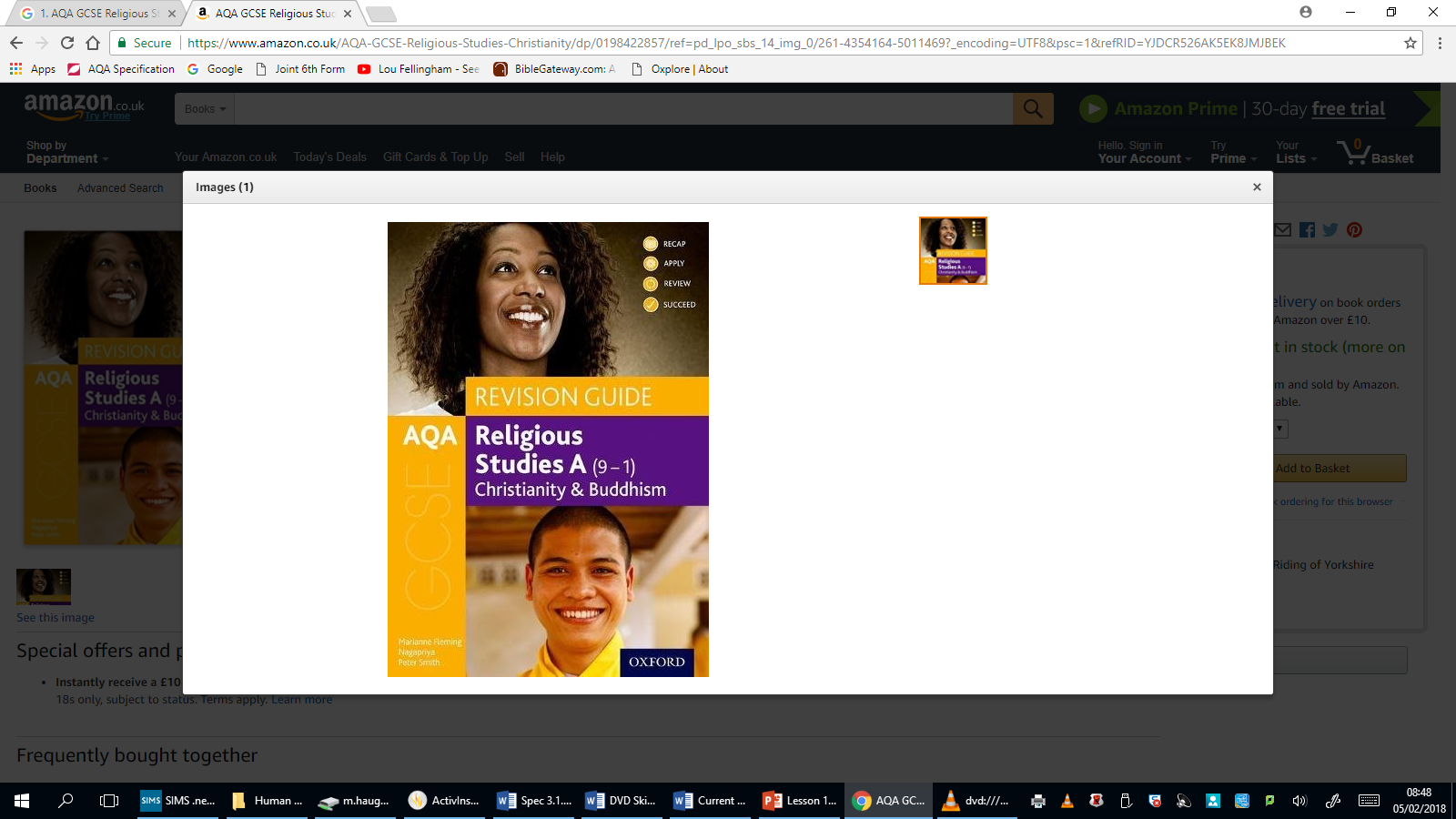 This is a highly-recommended revision guide written by AQA examiners with exercises and advice on how to answer exam questions.  It is tailor made for your course and covers exactly the content that you will need in the Y11 exams. You will need to buy or borrow the book.  Sixth formers might have no-longer-needed copies that you can have or you can get them online for £10: https://global.oup.com/education/product/9780198422853/?region=uk .  Textbook AQA GCSE Religious Studies A: Christianity by Marianne Fleming, Peter Smith & David Worden. Oxford University Press, 2016.  This Christianity book is co-written by the person who writes the exams.  Some of the questions in this book appear exactly in the exams each year.  (See the exercises.)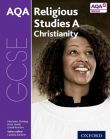 Textbook AQA GCSE Religious Studies A: Buddhism by Kevin James & Nagapriya. Oxford University Press, 2016.   This is written by senior examiners and contains greater depth of information than we sometimes have time for in lesson.  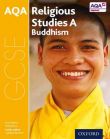 For Year 11, Beverley High School RE Dept coloured booklets for Christian Beliefs, Christian Practices, Buddhist Beliefs & Buddhist Practices written by Mrs Marshall (sometimes used in Y11 lessons).  These contain fill-in-the-gaps sentences and other useful exercises.For all years, many further resources on Moodle: https://moodle.beverleyhigh.net/course/index.php?categoryid=25 See the Y10 & Y11 pages.  This includes videos, revision folders, PowerPoints, information sheets and handouts.  Kahoot quizzes.  https://kahoot.com/  You can sign up for free as a player.  To find GCSE RS quizzes (or any other subject), click ‘Discover’.  Search for ‘Haughtonhearsawho’ for Mr Haughton’s quizzes or ‘MissWButler’ for Mrs Marshall’s.  Don’t spend time on ones you’ve not studied!  Revision software: Anki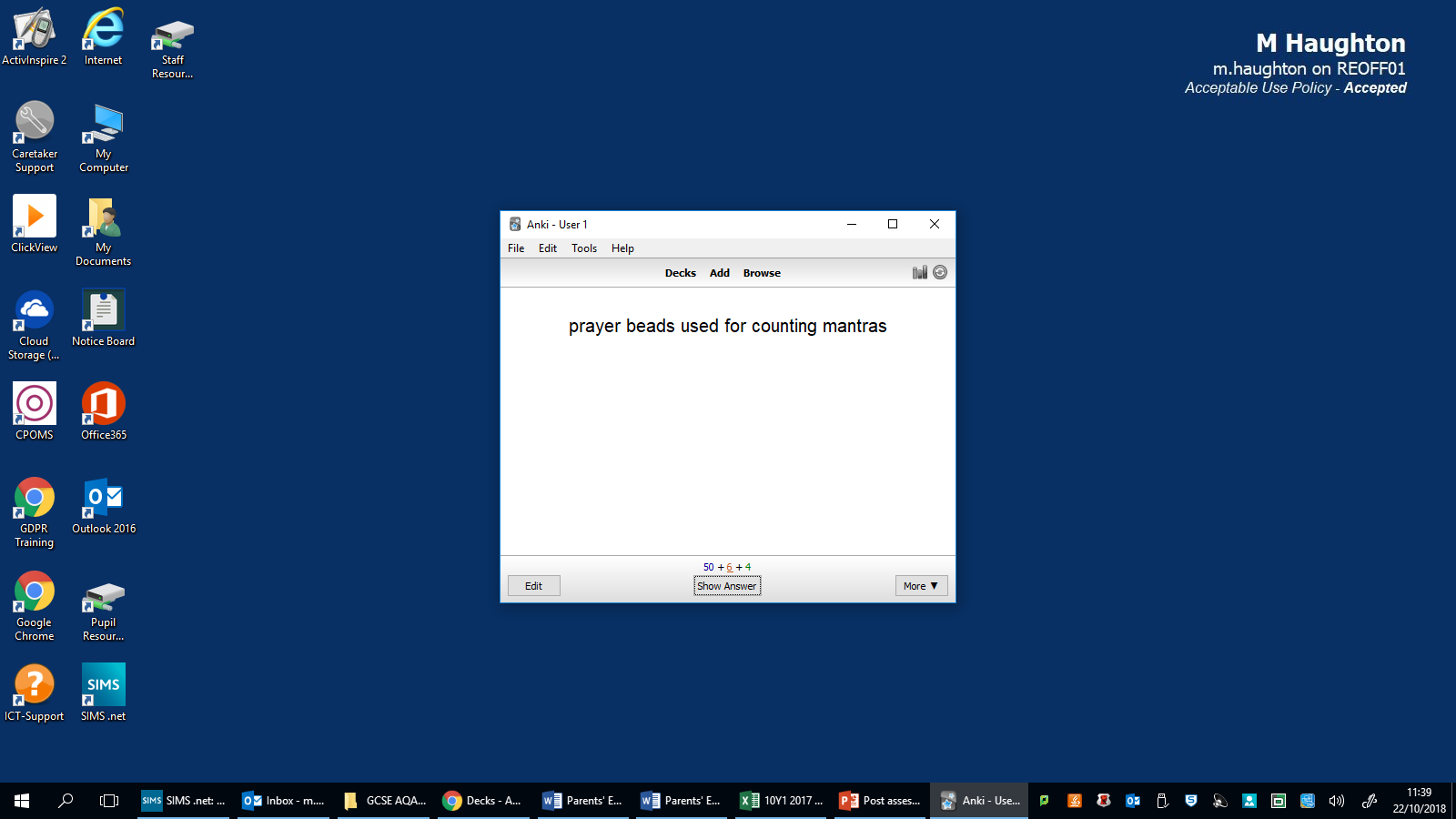 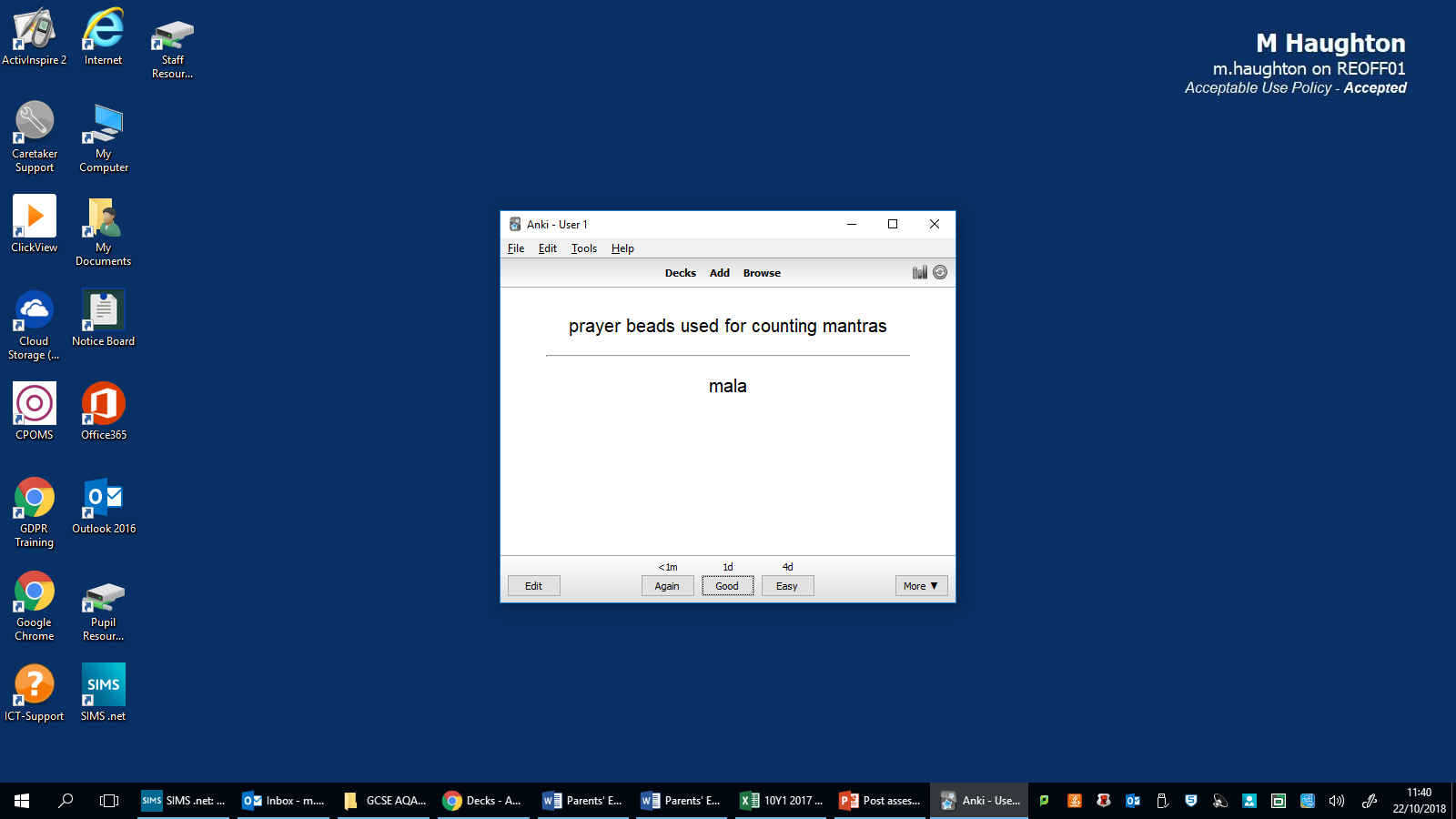 https://apps.ankiweb.net/ These are electronic flashcards which are free for windows and some other operating systems.  You can use them on your phone or other device.  Mr Haughton has prepared some on Buddhism and will do other topics on request.  The public-domain cards also include other subjects and are a very good for languages.